РОССИЙСКАЯ ФЕДЕРАЦИЯИвановская область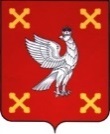 Администрация  Шуйского муниципального районаПОСТАНОВЛЕНИЕот 29.03.2017 № 168-пг. ШуяО внесении изменений в постановление Администрации Шуйского муниципального района от 10.01.2017 №6-п «О системе оплаты труда  работников учреждений Шуйского муниципального района, подведомственных Управлению образования администрации Шуйского муниципального района»В соответствии со статьями 135, 144, 145 Трудового кодекса Российской Федерации, Законом Ивановской области от 27.10.2008 N 117-ОЗ "О системах оплаты труда работников государственных учреждений Ивановской области и органов государственной власти Ивановской области",статьей 5 Закона Ивановской области от 05.07.2013 N 66-ОЗ "Об образовании в Ивановской области", постановлением Правительства Ивановской области от 30.10.2008 N 285-п "О системах оплаты труда работников государственных учреждений Ивановской области и органов государственной власти Ивановской области" Администрация Шуйского муниципального района постановляет:1. Внести изменения в постановление Администрации Шуйского муниципального района от 10.01.2017 №6-п «О системе оплаты труда работников учреждений образования Шуйского муниципального района, подведомственных Управлению образования администрации Шуйского муниципального района» и читать в новой редакции (прилагается).2.Установить, что месячная  заработная плата работника,              полностью  отработавшего за этот период норму рабочего времени и выполнившего норму труда (трудовые обязанности), не может быть ниже установленного федеральным законодательством минимального размера оплаты труда.3.Учреждениям образования, подведомственным Управлению образования администрации Шуйского муниципального района,  внести необходимые изменения в действующие  локальные нормативные акты, коллективные и трудовые договора.4.Установить соотношение средней заработной платы руководителей, их заместителей, главных бухгалтеров муниципальных учреждений, формируемой за счет всех источников финансового обеспечения и рассчитываемой за календарный год, и среднемесячной заработной платы  работников таких  учреждений (без учета руководителя,  заместителей руководителей, главных бухгалтеров)  составляет не более 4.5. Условия оплаты труда руководителей учреждений образования района, подведомственных Управлению образования администрации Шуйского муниципального района, устанавливаются в трудовом договоре, заключаемом на основе типовой формы трудового договора с руководителем образовательного учреждения, утвержденной постановлением Правительства Российской Федерации от 12.04.2013 N 329 "О типовой форме трудового договора с руководителем государственного (муниципального) учреждения".6. Финансирование расходов, связанных с  реализацией настоящего       постановления,  осуществлять в пределах бюджетных ассигнований на  обеспечение выполнения функций учреждений образования, подведомственных  Управлению образования администрации Шуйского муниципального района, в части оплаты труда работников, предусмотренных  Управлению образования администрации Шуйского муниципального района в  областном и  муниципальном бюджетах.7. Контроль за исполнением настоящего  Постановления возложить на первого  заместителя главы администрации Шуйского муниципального района Соколову О.А., заместителя главы администрации, начальника  финансового управления  администрации Шуйского муниципального района Хренову С.В.8. Настоящее постановление вступает в силу с момента опубликования и распространяется на правоотношения, возникшие с 1 января 2017 года.Глава Шуйского муниципального района                                 С.А. Бабанов                                                                                                                                                     Положение о системе оплаты труда работников образовательных учреждений Шуйского муниципального района, подведомственных Управлению образования администрации Шуйского муниципального района.1. Общие положения.          1.1. Настоящее Типовое положение о системе оплаты труда работников   образовательных учреждений Шуйского муниципального района, подведомственных Управлению  образования администрации Шуйского муниципального района,  разработано в соответствии с постановлением Правительства Ивановской области  от 30.10.2008  № 285-п   «О системах оплаты труда работников  государственных учреждений Ивановской области и органов государственной власти Ивановской области».Положение разработано в целях формирования единых подходов к регулированию заработной платы работников учреждений образования, подведомственных Управлению образования администрации Шуйского муниципального района, повышения заинтересованности в конечных результатах труда, совершенствования управления финансовыми, материальными и кадровыми ресурсами.1.2. В каждом образовательном учреждении Шуйского муниципального района, подведомственных Управлению  образования администрации Шуйского муниципального района, с учетом настоящего Положения, в соответствии с федеральными законами и иными нормативными правовыми актами Российской Федерации, законами и иными нормативными правовыми актами Ивановской области принимаются положения об оплате труда работников указанного в настоящем пункте учреждения с учетом единого тарифно-квалификационного справочника работ и профессий рабочих, единого квалификационного справочника должностей руководителей, специалистов и служащих или с учетом профессиональных стандартов, государственных гарантий по оплате труда, перечня видов выплат компенсационного характера в образовательном учреждении Шуйского муниципального района, подведомственных Управлению  образования администрации Шуйского муниципального района, перечня видов выплат стимулирующего характера в образовательном учреждении Шуйского муниципального района, подведомственных Управлению  образования администрации Шуйского муниципального района, рекомендаций Российской трехсторонней комиссии по регулированию социально-трудовых отношений, мнения представительного органа работников.1.3. Условия оплаты труда, включая размер  оклада (должностного оклада), повышающих коэффициентов и иных выплат стимулирующего характера, выплат компенсационного характера, являются обязательными для включения в трудовой договор работника.1.4. Заработная плата предельными размерами не ограничивается, за исключением случаев, предусмотренных Трудовым кодексом Российской Федерации.1.5. Месячная заработная плата работника, полностью отработавшего за этот период норму рабочего времени, не может быть ниже минимального размера оплаты труда, установленного федеральным законом.2.Порядок расчета заработной платы работников.2.1 Формирование фонда оплаты труда общеобразовательного учреждения осуществляется в пределах объема бюджетных средств на текущий финансовый год, доведенного до образовательного учреждения учредителем в соответствии с региональными нормативами финансирования, утвержденными законом Ивановской области.  При расчете используется численность обучающихся на начало учебного года по состоянию на 20 сентября года, предшествующего планируемому, по данным статистической отчетности N ОО-1 по ступеням общего образования и видам классов.Формирование фонда оплаты труда отражается в бюджетной смете, плане финансово-хозяйственной деятельности общеобразовательного учреждения.Общеобразовательные учреждения определяют в общем объеме средств, рассчитанном на основании регионального подушевого норматива, количества обучающихся и доведенного до общеобразовательного учреждения:на материально-техническое обеспечение и оснащение образовательного процесса;на заработную плату работников общеобразовательного учреждения (далее - ФОТоу).Распределение фонда оплаты труда общеобразовательного учреждения- Фонд оплаты труда общеобразовательного учреждения (ФОТоу) состоит из базовой части (ФОТб) и стимулирующей части (ФОТст):ФОТоу = ФОТб + ФОТст.Объем стимулирующей части определяется по формуле:ФОТст = ФОТоу x ш, гдеш - стимулирующая доля ФОТоу.Рекомендуемый диапазон ш - от 20 до 30%. Значение ш определяется общеобразовательным учреждением самостоятельно.- Базовая часть фонда оплаты труда обеспечивает гарантированную заработную плату административный персонал (административно-управленческого персонала) (руководитель общеобразовательного учреждения, заместители руководителя, главный бухгалтер, специалисты и служащие), педагогического персонала, непосредственно осуществляющего учебный процесс (учитель, преподаватель-организатор основ безопасности жизнедеятельности, старший воспитатель, воспитатель, музыкальный руководитель, логопед, учитель-логопед, психолог, инструктор по физической культуре, методист, педагог-организатор, педагог дополнительного образования), учебно-вспомогательного персонала общеобразовательного учреждения (помощник воспитателя) и обслуживающего персонала общеобразовательного учреждения (рабочие по обслуживанию здания, уборщик служебного помещения, дворники, водители, гардеробщики, сторожа и др.) и складывается из:ФОТб = ФОТуп + ФОТпп, гдеФОТуп - фонд оплаты труда для административно-управленческого персонала, фонд оплаты труда для учебно-вспомогательного персонала, фонд оплаты труда для обслуживающего персонала;ФОТпп - фонд оплаты труда для педагогического персонала, непосредственно осуществляющего учебный процесс.-  Руководитель общеобразовательного учреждения формирует и утверждает штатное расписание учреждения в пределах базовой части фонда оплаты труда, при этом:доля фонда оплаты труда для педагогического персонала, непосредственно осуществляющего учебный процесс (ФОТпп), устанавливается не менее фактического уровня за предыдущий финансовой год.Объем фонда оплаты труда педагогического персонала  определяется по формуле:ФОТпп = ФОТб x пп, гдепп - доля ФОТ педагогического персонала, непосредственно осуществляющего учебный процесс, в базовой части ФОТ.Рекомендуемое оптимальное значение пп - 70%, но не менее 60%. Значение определяется самостоятельно общеобразовательным учреждением.-  Размеры окладов работников общеобразовательного учреждения, а также выплат компенсационного характера (в рублях или в процентном отношении к размеру должностного оклада) устанавливаются в соответствии с трудовым законодательством, штатным расписанием и иными локальными нормативными актами общеобразовательного учреждения в трудовых договорах, заключаемых с работниками руководителем общеобразовательного учреждения.В случае изменения фонда оплаты труда общеобразовательного учреждения и (или) показателей, используемых при расчете окладов работников образовательных учреждений в соответствии с настоящим Положением, с ними заключаются дополнительные соглашения к трудовому договору, предусматривающие соответствующее изменение размеров окладов и (или) выплат компенсационного характера.Определение стоимости бюджетной образовательной услуги в общеобразовательном учреждении.- Базовая часть фонда оплаты труда для педагогического персонала,     непосредственно     осуществляющего  учебный процесс (ФОТпп), состоит из общей части (ФОТо) и специальной части (ФОТс):ФОТпп = ФОТо + ФОТс.Объем специальной части определяется по формуле:ФОТс = ФОТпп x с, гдес - доля специальной части ФОТпп, рекомендуемое значение с – не более 30%, значение с устанавливается общеобразовательным учреждением самостоятельно.- Общая и специальная части фонда оплаты труда педагогического персонала, непосредственно осуществляющего учебный процесс, распределяются исходя из стоимости бюджетной образовательной услуги на одного обучающегося с учетом повышающих коэффициентов (например, за сложность и приоритетность предмета в зависимости от специфики образовательной программы учреждения, за обучение детей с отклонениями в развитии, за квалификационную категорию педагога и др.).- Общая часть фонда оплаты труда обеспечивает гарантированную оплату труда педагогического работника исходя из количества проведенных им учебных часов и численности обучающихся в классах (часы аудиторной занятости), а также часов неаудиторной занятости.Аудиторная занятость педагогических работников включает проведение уроков. Неаудиторная занятость педагогических работников включает следующие виды работы с обучающимися в соответствии с должностными обязанностями: консультации и дополнительные занятия с обучающимися, подготовка учащихся к олимпиадам, конференциям, смотрам, осуществление функций классного руководителя по организации и координации воспитательной работы с обучающимися, иные формы работы с обучающимися и (или) их родителями (законными представителями).Другие виды неаудиторной занятости педагогических работников учтены при начислении повышающих коэффициентов.Общая часть фонда оплаты труда педагогического персонала, непосредственно осуществляющего учебный процесс (ФОТо), состоит из двух частей: фонда оплаты аудиторной занятости (ФОТаз) и фонда оплаты неаудиторной занятости (ФОТнз):ФОТо = ФОТаз + ФОТнз.Примерное соотношение ФОТаз и ФОТнз - 85% и 15% соответственно. Данное соотношение и порядок распределения ФОТнз могут определяться самим образовательным учреждением исходя из специфики его образовательной программы.Для определения величины гарантированной оплаты труда педагогического работника за аудиторную занятость вводится условная единица "стоимость 1 ученик-часа".Стоимость 1 ученик-часа - стоимость бюджетной образовательной услуги, включающей 1 расчетный час учебной работы с 1 расчетным учеником в соответствии с учебным планом.Стоимость 1 ученик-часа рассчитывается каждым образовательным учреждением самостоятельно, в пределах объема части фонда оплаты труда, отведенной на оплату аудиторной занятости педагогического персонала, непосредственно осуществляющего учебный процесс (ФОТаз).- Стоимость 1 ученик-часа (руб./ученико-час) определяется по формуле:ФОТаз x 34Стп = -----------------------------------------------------------------,         (а1 x в1 + а2 x в2 + а3 x в3 + а4 x в4 + а5 x в5 + а6 x в6 + а7 x               x в7 + а8 x в8 + а9 x в9 + а10 x в10 + а11 x в11) x 52гдеСтп - стоимость 1 ученик-часа;52 - количество недель в календарном году;34 - количество недель в учебном году;ФОТаз - часть фонда оплаты труда, отведенная на оплату часов аудиторной занятости педагогического персонала (учителя, преподаватели), непосредственно осуществляющего учебный процесс;а1 - количество обучающихся в первых классах;а2 - количество обучающихся во вторых классах;а3 - количество обучающихся в третьих классах;а4 - количество обучающихся в четвертых классах;а5 - количество обучающихся в пятых классах;а6 - количество обучающихся в шестых классах;а7 - количество обучающихся в седьмых классах;а8 - количество обучающихся в восьмых классах;а9 - количество обучающихся в девятых классах;а10 - количество обучающихся в десятых классах;а11 - количество обучающихся в одиннадцатых классах;в1 - годовое количество часов по учебному плану в первом классе;в2 - годовое количество часов по учебному плану во втором классе;в3 - годовое количество часов по учебному плану в третьем классе;в4 - годовое количество часов по учебному плану в четвертом классе;в5 - годовое количество часов по учебному плану в пятом классе;в6 - годовое количество часов по учебному плану в шестом классе;в7 - годовое количество часов по учебному плану в седьмом классе;в8 - годовое количество часов по учебному плану в восьмом классе;в9 - годовое количество часов по учебному плану в девятом классе;в10 - годовое количество часов по учебному плану в десятом классе;в11 - годовое количество часов по учебному плану в одиннадцатом классе.- Учебный план разрабатывается общеобразовательным учреждением самостоятельно. Максимальная учебная нагрузка обучающихся не может превышать нормы, установленные федеральным базисным учебным планом и санитарными правилами и нормами.При этом должна быть обеспечена в полном объеме реализация федерального компонента государственного образовательного стандарта общего образования.- Специальная часть фонда оплаты труда педагогического персонала, непосредственно осуществляющего учебный процесс (ФОТс), включает в себя:выплаты компенсационного характера, предусмотренные Трудовым кодексом Российской Федерации, либо нормативными правовыми актами Ивановской области (примерная доля - 10% ФОТпп) рассчитываются общеобразовательным учреждением самостоятельно);повышающие коэффициенты (например, за сложность и приоритетность предмета в зависимости от специфики образовательной программы данного учреждения и за квалификационную категорию педагога) (примерная доля - 15% ФОТпп) определяются общеобразовательным учреждением самостоятельно);доплаты за наличие почетного звания, государственных наград и т.п. (примерная доля - 5% ФОТпп) рассчитываются общеобразовательным учреждением самостоятельно).- Повышающий коэффициент за особенность, сложность и приоритетность предмета в зависимости от специфики образовательной программы данного учреждения (К) устанавливается руководителем общеобразовательного учреждения с учетом мнения соответствующего органа профсоюзной организации и может определяться на основании следующих критериев:включение предмета в итоговую аттестацию, в том числе в форме ЕГЭ и других форм независимой аттестации;дополнительная нагрузка педагога, связанная с подготовкой к урокам (проверка тетрадей; формирование в кабинете базы наглядных пособий и дидактических материалов; обеспечение работы кабинета-лаборатории и техники безопасности в нем; большая информативная емкость предмета; постоянное обновление содержания; наличие большого количества информационных источников (например, литература, история, география); необходимость подготовки лабораторного, демонстрационного оборудования);дополнительная нагрузка педагога, обусловленная неблагоприятными условиями для его здоровья (например, химия, биология, физика), возрастными особенностями учащихся (начальная школа);специфика образовательной программы учреждения, определяемая концепцией программы развития, и учет вклада в ее реализацию данного предмета.Рекомендуемые значения повышающих коэффициентов (К) в интервале от 1,0 до 1,2 могут быть установлены в размере:а) К = 1,15 (русский язык, литература, иностранный язык, математика, 1 класс начальной школы);б) К = 1,10 (история, обществознание, география, биология, информатика, физика, химия, 2 - 4 классы начальной школы);в) К = 1,05 (право, экономика, технология);г) К = 1,0 (астрономия, физическое воспитание, ИЗО, музыка, черчение, ОБЖ).- Повышающий коэффициент за квалификационную категорию педагога (А) может составлять:1,05 - для педагогических работников, имеющих вторую категорию;1,10 - для педагогических работников, имеющих первую категорию;не более 1,3 - для педагогических работников, имеющих высшую категорию;1,05 - для педагогических работников, имеющих стаж педагогической работы от 0 до 3 лет (для закрепления молодых специалистов в образовательном учреждении).- Расчет окладов педагогического персонала, непосредственно осуществляющего учебный процесс, рассчитывается по формуле:О = Стп x У x Чаз x К x А + Днз+Кн, гдеО - оклад учителя (преподавателя), непосредственно осуществляющего учебный процесс;Стп - расчетная стоимость ученико-часа (руб./ученико-час);У - количество обучающихся по предмету в каждом классе;Чаз - количество часов по предмету по учебному плану в месяц в каждом классе;К - повышающий коэффициент за сложность и приоритетность предмета в зависимости от специфики образовательной программы данного учреждения;А - повышающий коэффициент за квалификационную категорию педагога;Днз - доплата за неаудиторную занятость (за классное руководство, за методическое обеспечение образовательного процесса, за подготовку учащихся к олимпиадам, конференциям, смотрам, за иные формы работы с учащимися и (или) их родителями (законными представителями);Кн – размер ежемесячной денежной компенсации на обеспечение книгоиздательской продукцией и периодическими изданиями, установленной по состоянию на 31 декабря 2012 года.Если учитель (преподаватель) ведет несколько предметов в разных классах, то его оклад рассчитывается как сумма оплат труда по каждому предмету и классу по следующей формуле:О = Стп x (У1 x Чаз1 x К1 x А1 + У2 x Чаз2 x К2 x А2 + ... У11 x Чаз11 x К11 x А11) + Днз.     2.2. Заработная плата работников образовательных учреждений, подведомственных  Управлению образования администрации Шуйского муниципального района (учреждения) определяется на основе:- отнесения должностей работников к соответствующим профессиональным квалификационным группам (далее-ПКГ) и квалификационным уровням в составе профессиональных групп;- установления должностных окладов (окладов, ставок заработной платы) на основе  размеров  минимальных окладов(минимальных ставок заработной платы) работников по соответствующим ПКГ, повышающих коэффициентов по занимаемым должностям (профессиям) в зависимости от предъявляемых требований к профессиональной подготовке  и уровню квалификации, которые необходимы для осуществления соответствующей  профессиональной деятельности, с учетом  сложности и объема выполняемой работы;- установления выплат компенсационного характера;- установления выплат стимулирующего характера;- установления доплаты работнику для доведения его  заработной платы до  минимального размера оплаты труда, установленного федеральным законодательством.- иные выплаты.2.2.1. Заработная плата работников образовательных учреждений определяется  по следующей формуле:Зп = О+К+С+Д+Кн, где: Зп – заработная плата работника;О – должностной оклад работника;К –  выплаты компенсационного характера;С –  выплаты стимулирующего характера;Д- доплата до доведения заработной платы работника до  минимального размера оплаты труда, установленного федеральным законодательством;Кн – размер ежемесячной денежной компенсации на обеспечение книгоиздательской продукцией и периодическими изданиями, установленной по состоянию на 31 декабря 2012 года.Рекомендуемый диапазон С – не более 30%.2.2.2. Должностные оклады педагогических работников образовательных учреждений определяются путем умножения минимальных окладов по квалификационному уровню ПКГ должностей работников  образовательного учреждения на повышающий коэффициент  по занимаемой должности в зависимости от имеющегося уровня квалификации.О= (Мо х Кд)+Кн, гдеО – должностной оклад работника; Мо – минимальный оклад по квалификационному уровню ПКГ должностей работников образовательного учреждения (приложение 1 к настоящему Положению);Кд – коэффициент по занимаемой должности (приложение 1 к настоящему Положению);Кн – размер ежемесячной денежной компенсации на обеспечение книгоиздательской продукцией и периодическими изданиями, установленной по состоянию на 31 декабря 2012 года.       2.2.3. Должностные оклады учебно-вспомогательного персонала определяются путем умножения минимальных окладов  по квалификационным уровням ПКГ должностей педагогических работников на повышающий  коэффициент по занимаемой должности.О= Мо х Кд, гдеО – должностной оклад работника; Мо – минимальный оклад по квалификационному уровню ПКГ должностей работников образовательного учреждения (приложение 1 к настоящему Положению);Кд – коэффициент по занимаемой должности (приложение 1 к настоящему Положению);2.2.4. Заработная плата обслуживающего персонала образовательных учреждений определяется  по следующей формуле:Зп = О+К+С+Д, где: Зп – заработная плата работника;О – должностной оклад работника;К –  выплаты компенсационного характера;С –  выплаты стимулирующего характера;Д- доплата до доведения заработной платы работника до  минимального размера оплаты труда, установленного федеральным законодательством.2.2.5. Тарификация работ рабочих производится с учетом Единого тарифно-квалификационного справочника работ и профессий рабочих (ЕТКС), утверждение и применение, которого определяется в порядке, устанавливаемом Правительством Российской Федерации. 2.2.6. Должностные оклады (оклады, ставки заработной платы), а также другие условия оплаты труда работников, с которыми в порядке, предусмотренном  трудовым законодательством Российской Федерации, заключен трудовой договор о работе по совместительству, устанавливаются в порядке и размерах, предусмотренных для аналогичных категорий работников данного учреждения, с соблюдением  норм трудового законодательства Российской Федерации.Компенсационные выплаты работникам, занятым на тяжелых работах, работах с вредными и (или) опасными и иными особыми условиями труда, в условиях труда, отклоняющихся от нормальных, в т.ч. при выполнении работ, связанных с образовательным процессом, но не входящих в круг основных обязанностей работников, а также на работах в местностях с особыми климатическими условиями, устанавливаются в порядке, предусмотренном трудовым законодательством и иными нормативными правовыми актами, содержащими нормы трудового права, коллективным договором, соглашениями, локальными нормативными актами, трудовым договором, и не могут быть ниже установленных трудовым законодательством и иными нормативными правовыми актами, содержащими нормы трудового права.Другие гарантии и компенсации, предусмотренные трудовым законодательством и иными нормативными правовыми актами, содержащими нормы трудового права, коллективными договорами, соглашениями, локальными нормативными актами, предоставляются лицам, работающим по совместительству, в полном объеме.Оплата труда работников, занятых по совместительству, а также на условиях неполного рабочего времени, производится пропорционально отработанному  времени. Определение размеров  и начисления заработной платы по основной должности и по должности, занимаемой в порядке совместительства, производится раздельно по каждой из должностей.  Руководители образовательных учреждений в пределах фонда оплаты труда, предусмотренного бюджетной сметой, планом финансово-хозяйственно-хозяйственной деятельности учреждения, если это целесообразно и не ущемляет интересов основных работников данного учреждения, могут привлекать для проведения учебных занятий с обучающимися (воспитанниками) высококвалифицированных специалистов с применением  следующих коэффициентов ставок почасовой оплаты труда:для профессора, доктора наук –   0,20;для  доцента, кандидата наук –  0,15;для преподавателей, не имеющих ученой степени -0,10Ставки почасовой оплаты могут применяться при оплате труда членов жюри конкурсов и смотров, а также рецензентов конкурсных работ, рассчитанные с применением следующих коэффициентов: для профессора, доктора наук –   0,25;для  доцента, кандидата наук –  0,20;для преподавателей, не имеющих ученой степени -0,15.Ставки почасовой оплаты труда определяются исходя из размера минимального оклада, определенного для 1 квалификационного уровня ПКГ «Общеотраслевые профессии рабочих первого уровня». В  ставки почасовой оплаты труда включена оплата за отпуск.3. Порядок и условия установления выплат компенсационного характера3.1. Работникам образовательных учреждений могут быть осуществлены следующие выплаты компенсационного характера:- выплаты работникам, занятым на тяжелых работах, работах с вредными и (или) опасными   и иными особыми условиями труда;-  выплаты за работу в условиях,  отклоняющихся от нормальных (при совмещении профессий (должностей), расширении зон обслуживания, за увеличение объема работы и исполнение обязанностей временно отсутствующего работника без освобождения от работы, определенной трудовым договором, за сверхурочную работу, за работу в ночное время, за работу в выходные и нерабочие  праздничные дни, а также при выполнении работ в других условиях, отклоняющихся от нормальных);-выплаты специалистам учреждений, расположенных в сельской местности;- доплата специалистам образовательных учреждений за работу в логопедических пунктах (группах).3.2. Выплата работникам, занятым на тяжелых работах, работах с вредными и (или) опасными и иными особыми условиями труда устанавливается в соответствии со статьей 147 Трудового  кодекса Российской Федерации.Размер указанных выплат устанавливается не более 12 процентов  должностного оклада.На момент введения новых систем оплаты труда указанная выплата устанавливается всем работникам, получавшим ее ранее. Работодатель принимает меры по проведению специальной оценки условий труда (аттестация рабочих мест). Осуществление предусмотренных настоящим пунктом выплат прекращается в соответствии с Трудовым кодексом Российской Федерации, в случае, если работа перестает носить характер работы с вредными и (или) опасными и иными особыми условиями труда. Осуществление выплаты за работу с вредными и (или) опасными условиями труда прекращается в соответствии с Трудовым кодексом Российской Федерации, в случае, если условия труда по итогам специальной оценки условий труда (аттестация рабочих мест) признаны не ниже уровня допустимых.Если по итогам специальной оценки условий труда (аттестации рабочих мест) рабочее место признается безопасным, то осуществление указанной выплаты прекращается.3.3.Выплаты за работу в условиях, отклоняющихся от нормальных (совмещение профессий (должностей), сверхурочная работа, работа в ночное время, расширение зон обслуживания, увеличение объема работы и исполнение обязанностей временно отсутствующего работника без освобождения от работы, определенной трудовым договором, работа в выходные и нерабочие праздничные дни устанавливается в соответствии с трудовым законодательством Российской Федерации.3.3.1. Размер доплаты при совмещении профессий (должностей);  расширении зон обслуживания,  увеличении объема работы или исполнении обязанностей временно отсутствующего работника без освобождения от работы, определенной трудовым договором, определяется по соглашению сторон трудового договора с учетом содержания и (или) объема дополнительной работы.3.3.2.Доплата за работу в ночное время производится работникам за каждый час работы в ночное время. Ночным считается время с 22 часов до 6 часов утра.Размер доплаты -  35 процентов оклада (должностного оклада) за каждый час работы работника в ночное время. Расчет доплаты за час работы в ночное время определяется путем деления должностного оклада (оклада, ставки заработной платы) работника на среднемесячное количество  рабочих часов в году  в зависимости от установленной продолжительности рабочего времени для данной категории работников.3.3.3. Доплата  за работу в выходные и нерабочие праздничные дни производится работникам, привлекавшимся к работе в выходные и нерабочие праздничные дни. Работа в выходной или нерабочий праздничный день оплачивается не менее чем в двойном размере.Размер доплаты составляет:работникам, получающим оклад (должностной оклад), - в размере не менее одинарной дневной или часовой ставки (части оклада (должностного оклада) за день или час работы),сверх оклада (должностного оклада), если работа в выходной или нерабочий праздничный день производилась в пределах месячной нормы рабочего времени, и в размере не менее двойной дневной или часовой ставки (части оклада (должностного оклада) за день или час работы) сверх оклада (должностного оклада), если работа производилась сверх месячной нормы рабочего времени.работникам, труд которых оплачивается по дневным и часовым тарифным ставкам, - в размере не менее двойной дневной или часовой тарифной ставки.По желанию работника, работавшего в выходной или нерабочий праздничный день, ему может быть представлен другой день отдыха. В этом случае работа в выходной или нерабочий праздничный день оплачивается в одинарном размере, а день отдыха оплате не подлежит.3.3.4. Повышенная оплата сверхурочной работы составляет за первые два часа работы, не менее полуторного размера, за последующие часы - двойного размера в соответствии со статьей 152 Трудового кодекса Российской Федерации.3.3.5. Доплаты за увеличение объема работ (работа, связанная с образовательным процессом и не входящая в круг основных обязанностей педагогического работника), а также порядок их установления определяются образовательным учреждением самостоятельно, но в объеме не менее 6% средств, предусмотренных на оплату труда в бюджетной смете, плане финансово-хозяйственной деятельности образовательного учреждения. 3.3.6. С учетом  других условий труда, отклоняющихся от нормальных       (повышенная напряженность), работникам образовательных учреждений устанавливается  выплата компенсационного характера в виде коэффициента специфики к должностному окладу (окладу, ставке заработной платы), оплате за фактическую учебную (Приложение 2).3.3.7.Доплата специалистам образовательных учреждений, расположенных в сельской местности и поселках, а также специалистам филиалов, структурных подразделений, находящихся в сельской местности и поселках  – устанавливается в размере  25 процентов должностного оклада  (оклада, ставки заработной платы) установлены  приложением 3 к  настоящему Положению.3.3.8. Доплата специалистам образовательных учреждений, за работу в логопедических пунктах (группах)  – устанавливается в размере  20 процентов должностного оклада  (оклада, ставки заработной платы).3.3.9. Для  начисления выплат  компенсационного характера  п.3.3.2 -3.3.4  доплата за час (день) определяется путем деления должностного оклада (оклада), ставки заработной платы на  среднемесячное количество рабочих часов (дней) в году, в зависимости от установленной продолжительности  рабочего времени для данной категории работников.4. Порядок и условия  выплат стимулирующего характера4.1. В целях поощрения работников за выполненную работу в образовательном учреждении могут устанавливаться следующие виды выплат стимулирующего характера к окладу:а) выплаты за интенсивность, высокие результаты  работы, знание и использование  в работе: - за оперативное выполнение особо важных заданий руководства учреждения; -  за ведомственные награды Министерства образования и науки Российской Федерации -10 процентов (со дня присвоения, но не ранее предоставления подтверждающих документов);- за почетные звания «Народный учитель», « Заслуженный учитель» и другие почетные звания по профилю учреждения или педагогической деятельности (преподаваемых дисциплин) – 20 процентов (со дня присвоения, но не ранее предоставления подтверждающих документов);- за ученую степень по профилю образовательного учреждения или педагогической деятельности (преподаваемых дисциплин) :            -  кандидат наук  -25 процентов (со дня вынесения решения Высшей    аттестационной комиссией федерального органа управления образованием о выдаче диплома);             - доктор наук -45 процентов (со дня присуждения Высшей аттестационной комиссией федерального органа управления образованием ученой степени доктора наук);- доплата  за содействие в обеспечении платных услуг и иной приносящей доход деятельности.б) выплаты за качество выполняемых работ:-    образцовое качество выполняемых  работ;- персональная надбавка от степени самостоятельности и ответственности  при выполнении поставленных задач, сложности, важности выполняемой работы и других факторов;- критерии стимулирования разрабатываются образовательными учреждениями самостоятельно.в) выплаты  водителям автомобилей за наличие открытых категорий  до 25 процентов.	г) выплаты в целях поэтапного повышения средней заработной платы отдельных категорий работников (педагогические работники образовательных учреждений общего образования и учреждений дополнительного образования детей):- за достижение обучающимися (обучающимися с ограниченными возможностями здоровья) высоких показателей в образовании по сравнению с предыдущим периодом, стабильность и рост качества обучения;- за позитивные результаты деятельности педагогического работника: снижение (отсутствие) пропусков уроков (занятий) обучающимися (обучающимися с ограниченными возможностями здоровья) без уважительной причины; снижение количества обучающихся (обучающихся с ограниченными возможностями здоровья), стоящих на учете в комиссии по делам несовершеннолетних;- за позитивные результаты внеурочной деятельности обучающихся (обучающихся с ограниченными возможностями здоровья) по учебным предметам, курсам, дисциплинам.д) за выполнение воспитателями муниципальных дошкольных образовательных учреждений, дошкольных групп дополнительных групп функций по работе с семьями воспитанников;е) за работу с детьми в разновозрастной группе дошкольных образовательных учреждений, дошкольных групп общеобразовательных учреждений;	ж) премиальные выплаты могут быть произведены:- по итогам работы: за месяц, квартал, 9 месяцев, год за проявление творческой инициативы, самостоятельности и ответственного отношения к должностным обязанностям;-  в связи с государственными или профессиональными праздниками.	з) единовременная выплата молодым педагогическим кадрам в течение первых трех лет работы в образовательном учреждении в размере 11500 рублей.	4.2. Решение о введении каждой конкретной выплаты стимулирующего характера принимает руководитель образовательного учреждения, при этом условия осуществления и размеры выплат стимулирующего характера устанавливаются коллективными договорами, соглашениями, локальными нормативными актами соответствующего образовательного учреждения с учетом мнения представительного органа работников образовательного учреждения в пределах ассигнований на оплату труда предусмотренных в бюджетной смете, плане финансово-хозяйственной деятельности.Размеры (кроме выплат стимулирующего характера, размер которых установлен в подпункте "а" пункта 4.1 настоящего Положения) и условия осуществления выплат стимулирующего характера устанавливаются с учетом разрабатываемых в образовательных учреждениях показателей и критериев оценки эффективности труда работников.4.3. При премировании учитывается:- успешное и добросовестное исполнение работником своих должностных обязанностей в соответствующем периоде;-  инициатива, творчество и применение в работе современных форм и методов организации труда;- качественная подготовка и проведение мероприятий, связанных с уставной деятельностью образовательного учреждения;-  выполнение порученной работы, связанной с обеспечением рабочего процесса или уставной деятельности образовательного учреждения;-  качественная подготовка и своевременная сдача отчетности;- участие в течение  соответствующего рабочего периода в выполнении важных работ, мероприятий и т.д.- особый режим работы (связанный с обеспечением безаварийной, безотказной и бесперебойной работы инженерных и хозяйственно-эксплуатационных систем жизнеобеспечения образовательного учреждения, обеспечением платных услуг  и иной приносящей доход деятельностью);- организация и проведение мероприятий, направленных на повышение авторитета и имиджа образовательного учреждения среди населения;- непосредственное участие в реализации приоритетных национальных проектов, федеральных и региональных целевых программ и т.д. Максимальным размером указанные премии не ограничены.4.4. Размер выплат стимулирующего характера (в том числе премии) может устанавливаться как в абсолютном значении, так и в процентном отношении к  минимальному окладу (ставке заработной платы).5. Иные выплаты включают в себяИные выплаты образовательных учреждений включают в себя:поощрение в связи с юбилейными датамиматериальная помощь;	Материальная помощь - это дополнительная выплата.Виды материальной помощи:при длительном расстройстве здоровьяпри несчастных случаях (пожар, травма, кража, следствие природных стихий и т.д.)смерть родителей, супруга (супруги), детей	Материальная помощь осуществляются на основании заявления работника или его близкого родственника при предъявлении соответствующих документов.6. Другие вопросы оплаты труда.6.1. По должностям служащих и профессиям рабочих размеры минимальных окладов (ставок заработной платы), по которым не определены настоящим  Положением, размеры минимальных окладов устанавливаются по решению руководителя образовательного учреждения.6.2. Штатное расписание учреждения утверждается руководителем образовательного учреждения и включает в себя все должности служащих и профессии рабочих данного образовательного учреждения и согласовывается с Управлением образования администрации Шуйского муниципального района. 7. Система оплаты труда руководителей муниципальных учреждений, их  заместителей и главных бухгалтеров7.1.Заработная плата руководителей  муниципальных образовательных учреждений, их заместителей и главных бухгалтеров состоит из должностного оклада, выплат компенсационного и стимулирующего характера.7.2.Выплаты компенсационного характера устанавливаются руководителям в зависимости от условий их труда в соответствии с трудовым законодательством, иными нормативными актами, содержащими нормы трудового права.7.3.Выплаты стимулирующего характера  руководителям осуществляются с учетом результатов деятельности образовательного учреждения в соответствии с критериями оценки и целевыми показателями эффективности работы образовательного учреждения.7.4.Условия оплаты труда руководителей муниципальных учреждений, их  заместителей и главных бухгалтеров определяются трудовыми договорами в соответствии с Трудовым кодексом Российской Федерации, законами и иными нормативными правовыми актами.Трудовой договор с руководителем муниципального образовательного учреждения заключается в соответствии с типовой формой трудового договора, утвержденной постановлением Правительства Российской Федерации от 12.04.2013 N 329 "О типовой форме трудового договора с руководителем государственного (муниципального) учреждения".7.5.Должностной оклад руководителя устанавливается в зависимости от сложности труда, в том числе с учетом масштаба управления, особенностей деятельности и значимости учреждения.Ор=Сзп х КгОр – должностной оклад руководителя образовательного учрежденияСзп - средняя заработная плата основного персонала образовательного учрежденияКг – повышающий коэффициент (кратности) в зависимости от группы по оплате труда руководителя образовательного учреждения (Приложение 5). К основному персоналу образовательного учреждения относятся работники, непосредственно обеспечивающие выполнение основных функций, для реализации которых создано образовательное учреждение, и установлены  приложением 4 к  настоящему Положению.При расчете средней заработной платы учитываются оклады (должностные оклады), ставки заработной платы и выплаты стимулирующего характера работников основного персонала учреждения.При расчете средней заработной платы учитываются выплаты стимулирующего характера работников основного персонала учреждения независимо от финансовых источников, за счет которых осуществляются данные выплаты.Расчет средней заработной платы работников основного персонала учреждения осуществляется за календарный год, предшествующий году установления должностного оклада руководителя учреждения.При расчете средней заработной платы не учитываются выплаты компенсационного характера работников основного персонала.Средняя заработная плата работников основного персонала учреждения определяется путем деления суммы окладов (должностных окладов), ставок заработной платы и выплат стимулирующего характера работников основного персонала учреждения за отработанное время в предшествующем календарном году на сумму среднемесячной численности работников основного персонала учреждения за все месяцы календарного года, предшествующего году установления должностного оклада руководителя учреждения. 	При определении среднемесячной численности работников основного персонала учреждения учитывается среднемесячная численность работников основного персонала учреждения, работающих на условиях полного рабочего времени, среднемесячная численность работников основного персонала учреждения, работающих на условиях неполного рабочего времени, и среднемесячная численность работников основного персонала учреждения, являющихся внешними совместителями.Среднемесячная численность работников основного персонала учреждения, работающих на условиях полного рабочего времени, исчисляется путем суммирования численности работников основного персонала учреждения, работающих на условиях полного рабочего времени, за каждый календарный день месяца, т.е. с 1 по 30 или 31 число (для февраля - по 28 или 29 число), включая выходные и нерабочие праздничные дни, и деления полученной суммы на число календарных дней месяца.Численность работников основного персонала учреждения, работающих на условиях полного рабочего времени, за выходные или нерабочие праздничные дни принимается равной численности работников основного персонала учреждения, работающих на условиях полного рабочего времени, за рабочий день, предшествовавший выходным или нерабочим праздничным дням.В численности работников основного персонала учреждения, работающих на условиях полного рабочего времени, за каждый календарный день месяца учитываются работники основного персонала учреждения, фактически работающие на основании табеля учета рабочего времени работников.Работник, работающий в учреждении на одной, более одной ставке (оформленный в учреждении как внутренний совместитель), учитывается в списочной численности работников основного персонала учреждения как один человек (целая единица). 	Работники основного персонала учреждения, работавшие на условиях неполного рабочего времени в соответствии с трудовым договором или переведенные на работу на условиях неполного рабочего времени, при определении среднемесячной численности работников основного персонала учреждения учитываются пропорционально отработанному времени.Расчет средней численности этой категории работников производится в следующем порядке:а) исчисляется общее количество человеко-дней, отработанных этими работниками, путем деления общего числа отработанных человеко-часов в отчетном месяце на продолжительность рабочего дня исходя из продолжительности рабочей недели, например:40 часов - на 8 часов (при пятидневной рабочей неделе) или на 6,67 часа (при шестидневной рабочей неделе);39 часов - на 7,8 часа (при пятидневной рабочей неделе) или на 6,5 часа (при шестидневной рабочей неделе);36 часов - на 7,2 часа (при пятидневной рабочей неделе) или на 6 часов (при шестидневной рабочей неделе);33 часа - на 6,6 часа (при пятидневной рабочей неделе) или на 5,5 часа (при шестидневной рабочей неделе);30 часов - на 6 часов (при пятидневной рабочей неделе) или на 5 часов (при шестидневной рабочей неделе);24 часа - на 4,8 часа (при пятидневной рабочей неделе) или на 4 часа (при шестидневной рабочей неделе);б) затем определяется средняя численность неполностью занятых работников за отчетный месяц в пересчете на полную занятость путем деления отработанных человеко-дней на число рабочих дней в месяце по календарю в отчетном месяце. 	Среднемесячная численность работников основного персонала учреждения, являющихся внешними совместителями, исчисляется в соответствии с порядком определения среднемесячной численности работников основного персонала учреждения, работавших на условиях неполного рабочего времени.7.6. Размеры повышающих коэффициентов и порядок отнесения к группам по оплате труда руководителей образовательных учреждений, показатели масштаба управления в зависимости от сложности труда установлены  приложением 2 к  настоящему Положению. 7.7. Должностные оклады заместителей руководителей и главных бухгалтеров образовательных учреждений устанавливаются на 10-50 процентов ниже должностных окладов руководителей этих образовательных учреждений.7.8. Предельный уровень  соотношения среднемесячной заработной платы руководителей, их заместителей, главных бухгалтеров муниципальных учреждений, формируемой за счет всех источников финансового обеспечения и рассчитываемой за календарный год, и среднемесячной заработной платы  работников таких  учреждений (без учета руководителя,  заместителей руководителей, главных бухгалтеров)  составляет не более 4.7.9. Оплата труда руководителям образовательных учреждений устанавливается  приказом начальника Управления образования администрации Шуйского района, осуществляющим от имени муниципального образования функции учредителя. Оплата труда заместителей и главных бухгалтеров образовательных учреждений – приказом  руководителя  образовательного учреждения.7.10. Информация о рассчитываемой за календарный год среднемесячной заработной плате руководителей муниципальных учреждений образования, их заместителей и главных бухгалтеров размещается в информационно-телекоммуникационной сети интернет в соответствии с утвержденным Порядком размещения информации о рассчитываемой за календарный год среднемесячной заработной плате руководителей муниципальных учреждений образования, их заместителей и главных бухгалтеров.8. Выплаты стимулирующего характера руководителям муниципальных образовательных учреждений	Выплаты стимулирующего характера руководителям муниципальных образовательных учреждений Шуйского муниципального района (далее – руководитель образовательного  учреждения), определяет их виды, условия и порядок установления.	Стимулирующие выплаты осуществляются на основании приказа начальника Управления образования администрации Шуйского муниципального района.	8.1. Выплаты стимулирующего характера руководителям образовательных учреждений производятся из стимулирующей части фонда оплаты труда образовательного учреждения. Фонд стимулирования руководителей образовательных учреждений формирует Управление образования администрации Шуйского муниципального района  по следующей формуле:ФОТцст = ФОТ х Ц, где:ФОТцст – отчисление в централизованный фонд стимулирования руководителей образовательных учреждений;ФОТ - фонд оплаты труда образовательного учреждения;Ц – централизуемая доля ФОТ.Рекомендуемый размер централизуемой доли ФОТ –  не более 4% от ФОТ  муниципальных образовательных учреждений. Размер  ц  устанавливается приказом начальника Управления образования администрации Шуйского муниципального района.	8.2.Условия стимулирования.8.2.1. Устанавливаются следующие стимулирующие выплаты:- персональная надбавка от степени результативности деятельности и ответственности при  выполнении поставленных задач, сложности, важности выполняемых работы;- выплаты за интенсивность и высокие результаты профессиональной деятельности руководителя;- за ведомственные награды Министерства образования и науки Российской Федерации -10 процентов (со дня присвоения, но не ранее предоставления подтверждающих документов);- за почетные звания «Народный учитель», « Заслуженный учитель» и другие почетные звания по профилю учреждения или педагогической деятельности (преподаваемых дисциплин) – 20 процентов (со дня присвоения, но не ранее предоставления подтверждающих документов); - за ученую степень по профилю образовательного учреждения или педагогической деятельности (преподаваемых дисциплин):- кандидат наук  -25 процентов (со дня вынесения решения Высшей    аттестационной комиссией федерального органа управления образованием о выдаче диплома);- доктор наук -45 процентов (со дня присуждения Высшей аттестационной комиссией федерального органа управления образованием ученой степени доктора наук);-  иные  выплаты.8.2.2.Персональная надбавка от степени результативности деятельности и ответственности при  выполнении поставленных задач, сложности, важности выполняемых работы производится Комиссией на основе показателей эффективности деятельности муниципальных образовательных учреждений Шуйского муниципального района (Приложение 6).  8.2.3. Выплаты за интенсивность высокие результаты, качество и результаты профессиональной деятельности руководителя Комиссией на основе показателей эффективности деятельности руководителей муниципальных образовательных учреждений Шуйского муниципального района (Приложение 7). 8.2.4 Состав Комиссии утверждается приказом начальника Управления образования администрации Шуйского муниципального района.8.2.5. Руководитель учреждения представляет в Комиссию аналитическую информацию о результатах своей деятельности и деятельности образовательного учреждения за отчетный период.8.2.6  Информация о результатах деятельности руководителя учреждения и образовательного учреждения за отчетный период представляется в печатном и электронном носителе в форме заполненной таблицы показателей результатов деятельности.Перечень показателей и их балльная оценка должны соответствовать показателям эффективности деятельности руководителей муниципальных образовательных учреждений Шуйского муниципального района.8.2.7 Руководитель учреждения отвечает за своевременное предоставление достоверной информации в Комиссию для установления персональных выплат и выплат за интенсивность высокие результаты, качество и результаты профессиональной деятельности руководителя не позднее 25 августа и 25 декабря текущего года.8.2.8. В случае предоставления недостоверной информации, либо предоставления информации с опозданием, размер стимулирующих выплат руководителю учреждения по предложению комиссии может не устанавливаться.8.2.9. На основании оценки представленной информации о результатах деятельности руководителя за отчетный период Комиссия принимает решение об установлении размера выплат стимулирующего характера за интенсивность, высокие результаты руководителям в соответствии со следующей формулой:С= К *V, гдеС- размер стимулирующих выплатК- количество балловV- денежный вес одного баллаДенежный вес одного балла определяется по формуле:V=ФСР/ К maх, гдеV-  денежный вес одного баллаФСР- максимальный возможный фонд стимулирования руководителя учреждения определяется Комиссией в рамках бюджетных ассигнований, предусмотренных учреждению на обеспечение выполнения функций муниципальных казенных учреждений образования района, а также на предоставление муниципальным бюджетным, автономным учреждениям образования района субсидии на финансовое обеспечение выполнения ими муниципального задания на оказание муниципальных услуг ( в части оплаты труда) и от предпринимательской и иной приносящей доход деятельности.К maх- максимальное количество баллов.8.2.10. Персональные надбавки от степени результативности деятельности и ответственности при выполнении поставленных задач, сложности, важности выполняемой работы руководителям выплачиваются  не более 20 %  от стимулирующего фонда руководителя.Оценка эффективности работы руководителя в соответствии с достижением показателей эффективности деятельности учреждения осуществляется в процентном отношении от количества, набранных баллов по показателям эффективности деятельности образовательных учреждений.   8.2.11.  Иные выплаты руководителям образовательных учреждений включают в себя:- премиальные выплаты;- материальная помощь.  8.2.12.  Премиальные выплаты могут быть произведены:- по итогам работы: за месяц, квартал, 9 месяцев, год за проявление творческой инициативы, самостоятельности и ответственного отношения к должностным обязанностям;- в связи с юбилейными датами;-  в связи с государственными или профессиональными праздниками.Премиальные выплаты осуществляются на основании приказа начальника Управления образования администрации Шуйского муниципального района.   8.2.13. Материальная помощь - это дополнительная выплата  руководителю    образовательного учреждения.Виды материальной помощи:- При длительном расстройстве здоровья- При несчастных случаях (пожар, травма, кража, следствие природных стихий и т.д.)-  Смерть родителей, супруга (супруги), детей	Материальная помощь осуществляются на основании приказа   начальника Управления образования администрации Шуйского муниципального района.    8.2.14. Общая сумма выплат стимулирующего характера осуществляется с учетом соотношения средней заработной платы руководителя учреждения и работников учреждения (без учета руководителя, заместителей руководителя, главного бухгалтера) устанавливается в кратном отношении не более 4.Должностные оклады (оклады, ставки заработной платы)по квалификационным уровням профессиональныхквалификационных групп (ПКГ) в зависимости от повышающихкоэффициентов к минимальным окладам по квалификационным уровням ПКГПКГ общеотраслевых профессий рабочих(утверждены приказом Министерства здравоохраненияи социального развития Российской Федерации от 29.05.2008 N 248н)ПКГ должностей работников образования(утверждены приказом Министерства здравоохраненияи социального развития Российской Федерацииот 05.05.2008 N 216н)ПКГ общеотраслевых должностей руководителей,специалистов и служащих(утверждены приказом Министерства здравоохраненияи социального развития Российской Федерации от 29.05.2008 N 247н)ПКГ общеотраслевых должностей работниковкультуры, искусства и кинематографии(утверждены приказом Министерства здравоохраненияи социального развития Российской Федерацииот 31.08.2007 N 570)ПКГ общеотраслевых должностей медицинскихи фармацевтических работников(утверждены приказом Министерства здравоохраненияи социального развития Российской Федерацииот 06.08.2007 N 526)Коэффициент специфики работыв образовательных учреждениях (классах, группах)в зависимости от их типов или видовПри наличии оснований для применения двух и более коэффициентов соответствующие коэффициенты перемножаются.Перечень должностей, по которым устанавливается компенсационная выплата за работу в сельской местностиПреподаватель-организатор основ безопасности жизнедеятельности, руководитель физического воспитания, преподаватель (включая старшего), воспитатель (включая старшего), мастер производственного обучения (включая старшего), методист, педагог-психолог, социальный педагог, учитель, учитель-логопед, логопед,  учитель-дефектолог, библиотекарь, врач, медицинская сестра, бухгалтер, педагог дополнительного образования, старший вожатый, экономист, инженеры, механики, техники, музыкальный руководитель, заведующий хозяйством, инструктор по физической культуре, педагог организатор, специалист (инженер) по охране труда. Переченьдолжностей работников, относимых к основному персоналу,для расчета средней заработной платы и определения размеровдолжностных окладов руководителей муниципальных учрежденийобразования, подведомственных Управлению образованияадминистрации Шуйского муниципального районаУчительВоспитатель (включая старшего)МетодистПедагог дополнительного образованияПедагог-психологУчитель-логопедЛогопедУчитель-дефектологМастер производственного обученияПедагог-организаторМузыкальный руководительИнструктор по физической культуреПреподаватель-организатор основ безопасности жизнедеятельностиПовышающие коэффициенты, применяемые  при установлении должностного оклада руководителей в зависимости от группы оплаты труда:Группы по оплате труда руководителей образовательных учреждений в зависимости от сложности труда:Показатели масштаба управления в зависимости от сложности труда образовательными учреждениями Шуйского муниципального районаПоказатели эффективности деятельности муниципальных образовательных учреждений Шуйского муниципального районаПоказатели эффективности деятельности руководителей муниципальных  образовательных учреждений Шуйского муниципального района1. Общеобразовательные учреждения2. Дошкольные образовательные учреждения3.  Учреждение дополнительного образованияПриложениек постановлению АдминистрацииШуйского муниципального районаот 29.03.2017 № 168-пПроцент выполнения показателей деятельности учрежденияКоличество балловболее 85%60от 60 % до 85%40от 40%  до 60%20от 20 % до 40 %10менее 20 %0Приложение 1к положению о системеоплаты труда работников образовательныхучреждений Шуйского муниципального района,подведомственных Управлениюобразования администрации Шуйскогомуниципального районаНомер уровняПКГКвалификационный уровеньДолжности, отнесенныек квалификационным уровнямМинимальный оклад, руб.Коэффициент позанимаемойдолжностиПКГ "Общеотраслевые профессии рабочих первого уровня"ПКГ "Общеотраслевые профессии рабочих первого уровня"ПКГ "Общеотраслевые профессии рабочих первого уровня"ПКГ "Общеотраслевые профессии рабочих первого уровня"11 квалификационный уровеньНаименования профессий рабочих, по которым предусмотрено присвоение 1, 2 и 3 квалификационных разрядов в соответствии с Единым тарифно-квалификационным справочником работ и профессий рабочих, выпуск 1, раздел "Профессии рабочих, общие для всех отраслей народного хозяйства": возчик; гардеробщик; грузчик; дворник; истопник; кастелянша; кладовщик; конюх; уборщик производственных помещений; уборщик служебных помещений; уборщик территорий; сторож (вахтер)2030- 1 квалификационный разряд1- 2 квалификационный разряд1,03- 3 квалификационный разряд1,062 квалификационный уровеньПрофессии рабочих, отнесенные к первому квалификационному уровню, при выполнении работ по профессии с производным наименованием "старший" (старший по смене)21571ПКГ "Общеотраслевые профессии рабочих второго уровня"ПКГ "Общеотраслевые профессии рабочих второго уровня"ПКГ "Общеотраслевые профессии рабочих второго уровня"ПКГ "Общеотраслевые профессии рабочих второго уровня"21 квалификационный уровеньНаименования профессий рабочих, по которым предусмотрено присвоение 4 и 5 квалификационных разрядов в соответствии с Единым тарифно-квалификационным справочником работ и профессий рабочих, выпуск 1, раздел "Профессии рабочих, общие для всех отраслей народного хозяйства": водитель автомобиля2220- 4 квалификационный разряд1- 5 квалификационный разряд1,072 квалификационный уровеньНаименования профессий рабочих, по которым предусмотрено присвоение 6 и 7 квалификационных разрядов в соответствии с Единым тарифно-квалификационным справочником работ и профессий рабочих, выпуск 1, раздел "Профессии рабочих, общие для всех отраслей народного хозяйства"2639- 6 квалификационный разряд1- 7 квалификационный разряд1,13 квалификационный уровеньНаименования профессий рабочих, по которым предусмотрено присвоение 8 квалификационного разряда в соответствии с Единым тарифно-квалификационным справочником работ и профессий рабочих, выпуск 1, раздел "Профессии рабочих, общие для всех отраслей народного хозяйства"304414 квалификационный уровеньНаименования профессий рабочих, предусмотренных 1 - 3 квалификационными уровнями настоящей профессиональной квалификационной группы, выполняющих важные (особо важные) и ответственные работы (водитель автобуса)36522Квалификационный уровеньДолжности, отнесенныек квалификационным уровнямМинимальный оклад, руб.Коэффициентпо занимаемой должностиПКГ должностей работников учебно-вспомогательного персонала первого уровняПКГ должностей работников учебно-вспомогательного персонала первого уровняПКГ должностей работников учебно-вспомогательного персонала первого уровняПКГ должностей работников учебно-вспомогательного персонала первого уровня1 квалификационный уровеньВожатый; помощник воспитателя; секретарь учебной части28441ПКГ должностей работников учебно-вспомогательного персонала второго уровняПКГ должностей работников учебно-вспомогательного персонала второго уровняПКГ должностей работников учебно-вспомогательного персонала второго уровняПКГ должностей работников учебно-вспомогательного персонала второго уровня1 квалификационный уровеньДежурный по режиму; младший воспитатель316612 квалификационный уровеньДиспетчер образовательного учреждения; старший дежурный по режиму36611ПКГ должностей педагогических работниковПКГ должностей педагогических работниковПКГ должностей педагогических работниковПКГ должностей педагогических работников1 квалификационный уровеньИнструктор по труду; инструктор по физической культуре; музыкальный руководитель; старший вожатый41731,174 - Без категории1,198 - Вторая категория1,233 - Первая категория1,291 - Высшая категория1 квалификационный уровеньИнструктор по физической культуре учреждения дополнительного образования45891,1 - Без категории1,122 - Вторая категория1,155 - Первая категория1,210 - Высшая категория2 квалификационный уровеньИнструктор-методист; концертмейстер; педагог дополнительного образования; педагог-организатор; социальный педагог; тренер-преподаватель45691,174 - Без категории1,198 - Вторая категория1,233 - Первая категория1,291 - Высшая категория2 квалификационный уровеньПедагог дополнительного образования; педагог-организатор; тренер-преподаватель учреждения дополнительного образования50271,1 - Без категории1,122 - Вторая категория1,155 - Первая категория1,210 - Высшая категория3 квалификационный уровеньВоспитатель; мастер производственного обучения; методист; педагог-психолог; старший инструктор-методист; старший педагог дополнительного образования; старший тренер-преподаватель48391,174 - Без категории1,198 - Вторая категория1,233 - Первая категория1,291 - Высшая категория3 квалификационный уровеньМетодист; педагог-психолог; старший педагог дополнительного образования; старший тренер-преподаватель учреждения дополнительного образования53241,1 - Без категории1,122 - Вторая категория1,155 - Первая категория1,210 - Высшая категория3 квалификационный уровеньМетодист структурного подразделения48391,27 - Без категории1,25 - Вторая категория1,21 - Первая категория1,16 - Высшая категория4 квалификационный уровеньПреподаватель (кроме должностей преподавателей, отнесенных к профессорско-преподавательскому составу); преподаватель-организатор основ безопасности жизнедеятельности; руководитель физического воспитания; старший воспитатель; старший методист; тьютор (за исключением тьюторов, занятых в сфере высшего и дополнительного профессионального образования); учитель; учитель-дефектолог; учитель-логопед (логопед)48701,174 - Без категории1,198 - Вторая категория1,233 - Первая категория1,291 - Высшая категорияПКГ должностей руководителей структурных подразделенийПКГ должностей руководителей структурных подразделенийПКГ должностей руководителей структурных подразделенийПКГ должностей руководителей структурных подразделений1 квалификационный уровеньЗаведующий (начальник) структурным подразделением: кабинетом, лабораторией, отделом, отделением, сектором, учебно-консультационным пунктом, учебной (учебно-производственной) мастерской и другими структурными подразделениями, реализующими общеобразовательную программу и образовательную программу дополнительного образования детей (кроме должностей руководителей структурных подразделений, отнесенных ко 2 квалификационному уровню)47791,9 - начальник структурного подразделения2 квалификационный уровеньЗаведующий (начальник) обособленным структурным подразделением, реализующим общеобразовательную программу и образовательную программу дополнительного образования детей; начальник (заведующий, директор, руководитель, управляющий): кабинета, лаборатории, отдела, отделения, сектора, учебно-консультационного пункта, учебной (учебно-производственной) мастерской, учебного хозяйства и других структурных подразделений образовательного учреждения (подразделения) начального и среднего профессионального образования (кроме должностей руководителей структурных подразделений, отнесенных к 3 квалификационному уровню); старший мастер образовательного учреждения (подразделения) начального и/или среднего профессионального образования505813 квалификационный уровеньНачальник (заведующий, директор, руководитель, управляющий) обособленного структурного подразделения образовательного учреждения (подразделения) начального и среднего профессионального образования50971Квалификационный уровеньДолжности, отнесенныек квалификационным уровнямМинимальный оклад, руб.Коэффициент позанимаемойдолжностиПКГ "Общеотраслевые должности служащих первого уровня"ПКГ "Общеотраслевые должности служащих первого уровня"ПКГ "Общеотраслевые должности служащих первого уровня"ПКГ "Общеотраслевые должности служащих первого уровня"1 квалификационный уровеньСекретарь-машинистка; машинистка; калькулятор; экспедитор; дежурный (по общежитию и др.); нарядчик; делопроизводитель; комендант; кассир; секретарь289212 квалификационный уровеньДолжности служащих первого квалификационного уровня, по которым может устанавливаться производное должностное наименование "старший"31401ПКГ "Общеотраслевые должности служащих второго уровня"ПКГ "Общеотраслевые должности служащих второго уровня"ПКГ "Общеотраслевые должности служащих второго уровня"ПКГ "Общеотраслевые должности служащих второго уровня"1 квалификационный уровеньАдминистратор; диспетчер, инспектор по кадрам; лаборант; секретарь руководителя; техник; техник по инструменту; техник-программист, техник по защите информации; секретарь руководителя; инспектор по кадрам329812 квалификационный уровеньЗаведующий складом; заведующий хозяйством.Должности служащих первого квалификационного уровня, по которым устанавливается производное должностное наименование "старший".Должности служащих первого квалификационного уровня, по которым устанавливается II внутридолжностная категория401113 квалификационный уровеньЗаведующий общежитием; заведующий производством (шеф-повар); заведующий столовой; управляющий отделением (фермой, сельскохозяйственным участком).Должности служащих первого квалификационного уровня, по которым устанавливается 1 внутридолжностная категория420114 квалификационный уровеньМастер участка (включая старшего); механик.Должности служащих первого квалификационного уровня, по которым может устанавливаться производное должностное наименование "ведущий"43661ПКГ "Общеотраслевые должности служащих третьего уровня"ПКГ "Общеотраслевые должности служащих третьего уровня"ПКГ "Общеотраслевые должности служащих третьего уровня"ПКГ "Общеотраслевые должности служащих третьего уровня"1 квалификационный уровеньБухгалтер; документовед, бухгалтер-ревизор; инженер; инженер-программист (программист); инженер-электроник; профконсультант (электроник); инженер-энергетик (энергетик); психолог; социолог; экономист; экономист по бухгалтерскому учету и анализу хозяйственной деятельности; экономист по планированию; экономист по сбыту; экономист по труду; экономист по финансовой работе; эксперт; юрисконсульт; специалист (инженер) по охране труда440012 квалификационный уровеньДолжности служащих первого квалификационного уровня, по которым может устанавливаться II внутридолжностная категория483913 квалификационный уровеньДолжности служащих первого квалификационного уровня, по которым может устанавливаться I внутридолжностная категория486914 квалификационный уровеньДолжности служащих первого квалификационного уровня, по которым может устанавливаться производное должностное наименование "ведущий"527715 квалификационный уровеньГлавные специалисты: в отделах, отделениях, лабораториях, мастерских; заместитель главного бухгалтера53761ПКГ "Общеотраслевые должности служащих четвертого уровня"ПКГ "Общеотраслевые должности служащих четвертого уровня"ПКГ "Общеотраслевые должности служащих четвертого уровня"ПКГ "Общеотраслевые должности служащих четвертого уровня"1 квалификационный уровеньНачальник отдела (лаборатории, сектора) по защите информации; начальник отдела подготовки кадров; начальник отдела информации473912 квалификационный уровеньГлавный (диспетчер, механик, сварщик), за исключением случаев, когда должность с наименованием "главный" является составной частью должности руководителя или заместителя руководителя организации либо исполнение функций по должности специалиста с наименованием "главный" возлагается на руководителя или заместителя руководителя организации50581Квалификационный уровеньДолжности, отнесенные к квалификационным уровнямМинимальныйоклад, руб.Коэффициентпо занимаемой должностиПКГ "Должности работников культуры, искусства и кинематографииведущего звена"ПКГ "Должности работников культуры, искусства и кинематографииведущего звена"ПКГ "Должности работников культуры, искусства и кинематографииведущего звена"ПКГ "Должности работников культуры, искусства и кинематографииведущего звена"3 квалификационный уровеньБиблиотекарь45621Квалификационный уровеньДолжности, отнесенныек квалификационным уровнямМинимальный оклад, руб.Коэффициент по занимаемой должностиПКГ "Средний медицинский и фармацевтический персонал"ПКГ "Средний медицинский и фармацевтический персонал"ПКГ "Средний медицинский и фармацевтический персонал"ПКГ "Средний медицинский и фармацевтический персонал"1 квалификационный уровеньМедицинский статистик26391,212 квалификационный уровеньМедицинская сестра диетическая29051 - без категории1,19 - вторая категория1,28 - первая категория1,38 - высшая категория3 квалификационный уровеньМедицинская сестра30441 - без категории1,19 - вторая категория1,28 - первая категория1,38 - высшая категорияПКГ "Врачи и провизоры"ПКГ "Врачи и провизоры"ПКГ "Врачи и провизоры"ПКГ "Врачи и провизоры"2 квалификационный уровеньВрачи-специалисты44191 - без категории1,03 - вторая категория1,12 - первая категория1,21 - высшая категорияПриложение 2к положению о системеоплаты труда работников образовательныхучреждений Шуйского муниципального района,подведомственных Управлениюобразования администрации Шуйскогомуниципального районаПоказатели спецификиКоэффициенты, применяемые при установлении должностных окладов, ставок заработной платы работниковИндивидуальное обучение на дому детей, имеющих ограниченные возможности здоровья, в соответствии с медицинским заключением:- педагогическим работникам0,20Работа в лицеях, гимназиях, колледжах:- педагогическим работникам1,15Работа в специальных (коррекционных) учреждениях, классах, группах для обучающихся, воспитанников с отклонениями в развитии (в том числе с задержкой психического развития):- педагогическим и руководящим работникам, связанным с образовательным процессом;0,20- работникам учебно-вспомогательного и обслуживающего персонала0,15Педагогическая работа в оздоровительных образовательных учреждениях санаторного типа (классах, группах) для обучающихся и воспитанников, нуждающихся в длительном лечении:- педагогическим и руководящим работникам, связанным с образовательным процессом;0,20- работникам учебно-вспомогательного и обслуживающего персонала;0,15за ту же работу с обучающимися, инфицированными открытой формой туберкулеза:- педагогическим работникам0,45Работа в общеобразовательных учреждениях, при учреждениях, исполняющих уголовные наказания в виде лишения свободы:- педагогическим работникам;0,75- руководителям и специалистам0,50Работа медико-педагогических и психолого-медико-педагогических консультаций, логопедических пунктов:- руководящим работникам, другим специалистам0,20Работа в специальных учебно-воспитательных учреждениях для детей, подростков с девиантным поведением:- медицинским работникам;0,30- педагогическим и другим работникам0,15 - 0,20За работу в общеобразовательных учреждениях, занятых обучением лиц, которым решением суда определено содержание в исправительных колониях строгого или особого режима0,20Индивидуальное и групповое обучение детей, находящихся на длительном лечении в детских больницах (клиниках) и детских отделениях больниц для взрослых:- педагогическим работникам0,20Приложение 3к положению о системеоплаты труда работников образовательныхучреждений Шуйского муниципального района,подведомственных Управлениюобразования администрации Шуйскогомуниципального районаПриложение 4к положению о системеоплаты труда работников образовательныхучреждений Шуйского муниципального района,подведомственных Управлениюобразования администрации Шуйскогомуниципального районаПриложение 5к положению о системеоплаты труда работников образовательныхучреждений Шуйского муниципального района,подведомственных Управлениюобразования администрации Шуйскогомуниципального районаГруппа по оплате труда руководителейПовышающий коэффициент, применяемый при установлении должностного окладаПервая1,7Вторая1,5Третья1,3Четвертая1,1№ 
п/пТип образовательного учрежденияГруппа по оплате труда руководителей 
в зависимости от суммы баллов 
по показателям масштаба управленияГруппа по оплате труда руководителей 
в зависимости от суммы баллов 
по показателям масштаба управленияГруппа по оплате труда руководителей 
в зависимости от суммы баллов 
по показателям масштаба управленияГруппа по оплате труда руководителей 
в зависимости от суммы баллов 
по показателям масштаба управления№ 
п/пТип образовательного учреждения1 группа2 группа3 группа4 группа1234561.Образовательные учреждения:дошкольные образовательные учреждения общеобразовательные учрежденияучреждения дополнительного образованиясвыше 
500до 500до 350до 200№КритерииУсловия расчетаКоличество 
баллов1Количество обучающихся  (воспитанников)За каждого обучающегося (воспитанника) 0,32Количество работниковза каждого 1с I квалификационной категориейза каждого 0,5с высшей квалификационной категориейза каждого 13Наличие дошкольной группы в ОУза каждую 154Наличие группы кратковременного пребывания,  логопедического кабинета, музыкальный зал за каждую 105Наличие при ОУ удаленных, отдельно стоящих зданий (филиалов)  с количеством обучающихсяЗа каждые 100  чел. от 100 до 200  чел. свыше 200 чел.2030506Наличие оборудованного компьютерного класса (в соотв. с требованиями СанПиН)за каждый 107Наличие спортивных сооружений:за каждый вид  до 10спортивный залтренажёрный зал спортивная площадка  тир полоса препятствийлыжная базагимнастическая площадка8Наличие медицинского кабинетадо 159Наличие собственного пищеблока, оборудованного в соответствии с СанПиН до 1510Наличие собственных прачечныхдо 1511Наличие оборудованного учебно-опытного участка с зонами (детских игровых площадок)до1512Наличие школьного музея, музейных экспозицийдо1513Наличие школьной котельной, очистных сооружений, и др. сооружений за каждый вид  до 2014Наличие обучающихся (воспитанников) в общеобразовательных учреждениях, посещающих бесплатные секции, кружки, студии, организованные этими учреждениями или на их базеЗа каждого обучающегося (воспитанника)  0,2Наличие в общеобразовательных учреждениях обучающихся (воспитанников) с ОВЗ, детей- инвалидов, детей  со специальными потребностями, охваченных  обучениемЗа каждого обучающегося (воспитанника)  2Приложение 6к положению о системеоплаты труда работников образовательныхучреждений Шуйского муниципального района,подведомственных Управлениюобразования администрации Шуйскогомуниципального района№ п/пПоказатель оценки эффективности деятельности общеобразовательного учрежденияЗначение показателяВесовой коэффициент показателя (max)1.Выполнение муниципального задания образовательным учреждениемв полном объеме 100 % 51.Выполнение муниципального задания образовательным учреждениемвыполнено от 90 % до 99%21.Выполнение муниципального задания образовательным учреждениемвыполнено от 79 %  до 89 %02.Не превышение соотношения расходов на административно- управленческий персонал с учетом предельной доли расходов на оплату его труда в фонде оплаты труда учреждения (предельный уровень 40%)30-35%52.Не превышение соотношения расходов на административно- управленческий персонал с учетом предельной доли расходов на оплату его труда в фонде оплаты труда учреждения (предельный уровень 40%)36-39%32.Не превышение соотношения расходов на административно- управленческий персонал с учетом предельной доли расходов на оплату его труда в фонде оплаты труда учреждения (предельный уровень 40%)стабильность 40%03.Уровень удовлетворенности населения качеством предоставляемых образовательных услуг (на основе анкетирования населения и данных проводимых социологических опросов населения)выше среднего балла по муниципальному району53.Уровень удовлетворенности населения качеством предоставляемых образовательных услуг (на основе анкетирования населения и данных проводимых социологических опросов населения)на уровне среднего балла по муниципальному району   23.Уровень удовлетворенности населения качеством предоставляемых образовательных услуг (на основе анкетирования населения и данных проводимых социологических опросов населения)ниже среднего балла по муниципальному району   04.Соответствие деятельности учреждения требованиям законодательства в сфере образования (отсутствие предписаний надзорных органов, объективных жалоб)Соответствует54.Соответствие деятельности учреждения требованиям законодательства в сфере образования (отсутствие предписаний надзорных органов, объективных жалоб)Не соответствует05.Отсутствие обоснованных обращений граждан в вышестоящие органы управления образования (органы власти) по поводу конфликтных ситуаций в образовательном учреждении,  организации  образовательной деятельностиналичие жалоб05.Отсутствие обоснованных обращений граждан в вышестоящие органы управления образования (органы власти) по поводу конфликтных ситуаций в образовательном учреждении,  организации  образовательной деятельностиотсутствие жалоб36.Реализация социально значимых образовательных проектов, получивших поддержку от сторонних организаций.реализация проектов56.Реализация социально значимых образовательных проектов, получивших поддержку от сторонних организаций.отсутствие реализации проектов07.Наличие положительных публикаций о деятельности образовательного учреждения  в СМИ, научно-методических изданиях за отчетный периодНаличие положительных публикаций27.Наличие положительных публикаций о деятельности образовательного учреждения  в СМИ, научно-методических изданиях за отчетный периодотсутствие 08.Участие образовательного учреждения в международных, всероссийских,  межрегиональных, региональных мероприятиях в сфере образованияучастие 58.Участие образовательного учреждения в международных, всероссийских,  межрегиональных, региональных мероприятиях в сфере образованияотсутствие0Итого35Приложение 7к положению о системеоплаты труда работников образовательныхучреждений Шуйского муниципального района,подведомственных Управлениюобразования администрации Шуйскогомуниципального района№ п/пПоказатель оценки эффективности деятельности общеобразовательного учрежденияЗначение показателяВесовой коэффициент показателя (max)Информационная открытость образовательной деятельностиИнформационная открытость образовательной деятельностиИнформационная открытость образовательной деятельности1Размещение на официальном сайте учреждения  в сети Интернет информации о своей деятельности в соответствии с законодательством в установленные срокиотсутствие нарушения порядка и сроков размещения информации 31Размещение на официальном сайте учреждения  в сети Интернет информации о своей деятельности в соответствии с законодательством в установленные срокинарушение порядка и сроков размещения 02Соблюдение сроков и порядка представления статистической  и иной отчетности, предусмотренной законодательством РФ, Ивановской области, нормативными актами Шуйского муниципального районаотсутствие нарушения порядка и сроков 32Соблюдение сроков и порядка представления статистической  и иной отчетности, предусмотренной законодательством РФ, Ивановской области, нормативными актами Шуйского муниципального районанарушение порядка и сроков размещения 0Итого6Деятельность руководителя, направленная на работу с кадрами Деятельность руководителя, направленная на работу с кадрами Деятельность руководителя, направленная на работу с кадрами Деятельность руководителя, направленная на работу с кадрами 3Удельный вес численности учителей в возрасте до 30 лет в общей численности для учителейвыше  6%33Удельный вес численности учителей в возрасте до 30 лет в общей численности для учителейсоответствует  6%23Удельный вес численности учителей в возрасте до 30 лет в общей численности для учителейменьше 6 %04Удельный вес численности педагогических работников, имеющих высшую и первую квалификационные категориивыше 82 %34Удельный вес численности педагогических работников, имеющих высшую и первую квалификационные категориисоответствует  82 %24Удельный вес численности педагогических работников, имеющих высшую и первую квалификационные категориименьше 82 %05Наличие педагогов, руководителей победителей конкурсов профессионального мастерства различного уровня (предложенных и рекомендованных Управлением образования)победители 35Наличие педагогов, руководителей победителей конкурсов профессионального мастерства различного уровня (предложенных и рекомендованных Управлением образования)участник1Итого9Финансово - экономическая деятельностьФинансово - экономическая деятельностьФинансово - экономическая деятельностьФинансово - экономическая деятельность6Наличие роста средней заработной платы работников муниципальных образовательных  учреждений в отчетном году по сравнению с предшествующим годом (без учета повышения размера заработной платы в соответствии с решениями Правительства Ивановской области)наличие роста 36Наличие роста средней заработной платы работников муниципальных образовательных  учреждений в отчетном году по сравнению с предшествующим годом (без учета повышения размера заработной платы в соответствии с решениями Правительства Ивановской области)отсутствие роста07Привлечение внебюджетных средствпривлекаются37Привлечение внебюджетных средствне привлекаются08Обеспечение размера выплат стимулирующего характера не менее 30 процентов от общего фонда оплаты трудаобеспечено 38Обеспечение размера выплат стимулирующего характера не менее 30 процентов от общего фонда оплаты труда не обеспечено 09Соблюдение сроков и порядка предоставления:планов финансово-хозяйственной деятельности (ПФХД)/бюджетных смет;  бухгалтерской, статистической и иной отчетности в Управление, органы статистики, налоговые органы, органы местного самоуправления, а также информации по запросам разных органовсоблюдение сроков и порядка 39Соблюдение сроков и порядка предоставления:планов финансово-хозяйственной деятельности (ПФХД)/бюджетных смет;  бухгалтерской, статистической и иной отчетности в Управление, органы статистики, налоговые органы, органы местного самоуправления, а также информации по запросам разных органовне соблюдение сроков0Итого12Деятельность руководителя, направленная на повышение качества образованияДеятельность руководителя, направленная на повышение качества образованияДеятельность руководителя, направленная на повышение качества образованияДеятельность руководителя, направленная на повышение качества образования10Абсолютная успеваемость школьников по учреждению (I,II полугодие уч.г.)выше среднего балла по муниципальному району310Абсолютная успеваемость школьников по учреждению (I,II полугодие уч.г.) на уровне среднего балла по муниципальному району   011Качество знаний школьников по учреждению (I,II полугодие уч.г.)выше среднего балла по муниципальному району311Качество знаний школьников по учреждению (I,II полугодие уч.г.) на уровне среднего балла по муниципальному району   012Доля учащихся, освоивших образовательную программу среднего общего образования (показатель рассматривается по итогам уч.г. 1 раз в год)100%312Доля учащихся, освоивших образовательную программу среднего общего образования (показатель рассматривается по итогам уч.г. 1 раз в год) ниже 100 %013Доля учащихся, освоивших образовательную программу основного общего образования (показатель рассматривается по итогам уч.г. 1 раз в год)100%313Доля учащихся, освоивших образовательную программу основного общего образования (показатель рассматривается по итогам уч.г. 1 раз в год) ниже 100 %014Доля учащихся, освоивших образовательную программу начального общего образования (показатель рассматривается по итогам уч.г. 1 раз в год)100%314Доля учащихся, освоивших образовательную программу начального общего образования (показатель рассматривается по итогам уч.г. 1 раз в год) ниже 100 %015Количество победителей и призеров Всероссийской олимпиады школьниковфедерального уровня (за каждого)315Количество победителей и призеров Всероссийской олимпиады школьниковрегионального уровня (за каждого)215Количество победителей и призеров Всероссийской олимпиады школьниковмуниципального уровня (за каждого)116Количество призовых мест в научно-практической конференции школьников (рекомендованных Управлением образования)федерального уровня (за каждого)316Количество призовых мест в научно-практической конференции школьников (рекомендованных Управлением образования)регионального уровня (за каждого)216Количество призовых мест в научно-практической конференции школьников (рекомендованных Управлением образования) муниципального уровня (за каждого)117Количество призовых мест в творческих и интеллектуальных конкурсах учащихсяфедерального уровня (за каждого)317Количество призовых мест в творческих и интеллектуальных конкурсах учащихсярегионального уровня (за каждого)217Количество призовых мест в творческих и интеллектуальных конкурсах учащихсямуниципального уровня (за каждого)118Снижение количества обучающихся состоящих на учете в комиссии по делам несовершеннолетних и отсутствие правонарушений и преступлений, совершенных обучающимисяположительная динамика319 Развитие  дистанционной и электронной образовательной технологииреализация  дистанционной образовательной технологии319 Развитие  дистанционной и электронной образовательной технологииреализация  электронной образовательной технологии320Организация обучения детей с ограниченными возможностями здоровья (реализация  адаптированной образовательной программы, индивидуального учебного плана)обучение детей -инвалидов и детей с ОВЗ321Организация обеспечения обучающихся горячим питанием (положительная динамика в охвате детей горячим питанием)одноразовое горячее питание 100 %221Организация обеспечения обучающихся горячим питанием (положительная динамика в охвате детей горячим питанием)двухразовое питание  50%322Доля учащихся, занимающихся в школьных спортивных секциях, клубах-      от  30% - 50 %322Доля учащихся, занимающихся в школьных спортивных секциях, клубах-      от 10 % - 29 % 122Доля учащихся, занимающихся в школьных спортивных секциях, клубах-      ниже 10 %023Организация отдыха и занятости детей  показатель охвата отдыхом в пришкольных лагерях и трудоустройство  выше среднерайонного3Итого57№ п/пПоказатель оценки эффективности деятельности общеобразовательного учрежденияЗначение показателяВесовой коэффициент показателя (max)Информационная открытость образовательной деятельностиИнформационная открытость образовательной деятельностиИнформационная открытость образовательной деятельности1Размещение на официальном сайте учреждения  в сети Интернет информации о своей деятельности в соответствии с законодательством в установленные срокиотсутствие нарушения порядка и сроков размещения информации 31Размещение на официальном сайте учреждения  в сети Интернет информации о своей деятельности в соответствии с законодательством в установленные срокинарушение порядка и сроков размещения 02Соблюдение сроков и порядка представления статистической  и иной отчетности, предусмотренной законодательством РФ, Ивановской области, нормативными актами Шуйского муниципального районаотсутствие нарушения порядка и сроков 32Соблюдение сроков и порядка представления статистической  и иной отчетности, предусмотренной законодательством РФ, Ивановской области, нормативными актами Шуйского муниципального районанарушение порядка и сроков размещения 0Итого6Деятельность руководителя, направленная на работу с кадрами Деятельность руководителя, направленная на работу с кадрами Деятельность руководителя, направленная на работу с кадрами Деятельность руководителя, направленная на работу с кадрами 3Удельный вес численности воспитателей в возрасте до 30 лет в общей численности для педагоговвыше  20%33Удельный вес численности воспитателей в возрасте до 30 лет в общей численности для педагоговсоответствует  20%23Удельный вес численности воспитателей в возрасте до 30 лет в общей численности для педагоговменьше 20 %04Удельный вес численности педагогических работников, имеющих высшую и первую квалификационные категориивыше 55 %34Удельный вес численности педагогических работников, имеющих высшую и первую квалификационные категориисоответствует  55 %24Удельный вес численности педагогических работников, имеющих высшую и первую квалификационные категориименьше 55 %05Наличие педагогов, руководителей победителей конкурсов профессионального мастерства различного уровня (предложенных и рекомендованных Управлением образования)победители 35Наличие педагогов, руководителей победителей конкурсов профессионального мастерства различного уровня (предложенных и рекомендованных Управлением образования)участие1Итого9Финансово - экономическая деятельностьФинансово - экономическая деятельностьФинансово - экономическая деятельностьФинансово - экономическая деятельность6Наличие роста средней заработной платы работников муниципальных образовательных  учреждений в отчетном году по сравнению с предшествующим годом (без учета повышения размера заработной платы в соответствии с решениями Правительства Ивановской области)наличие роста 36Наличие роста средней заработной платы работников муниципальных образовательных  учреждений в отчетном году по сравнению с предшествующим годом (без учета повышения размера заработной платы в соответствии с решениями Правительства Ивановской области)отсутствие роста07Привлечение внебюджетных средствпривлекаются37Привлечение внебюджетных средствне привлекаются08Обеспечение размера выплат стимулирующего характера не менее 30 процентов от общего фонда оплаты трудаобеспечено 38Обеспечение размера выплат стимулирующего характера не менее 30 процентов от общего фонда оплаты труда не обеспечено 09Соблюдение сроков и порядка предоставления:планов финансово-хозяйственной деятельности (ПФХД)/бюджетных смет;  бухгалтерской, статистической и иной отчетности в Управление, органы статистики, налоговые органы, органы местного самоуправления, а также информации по запросам разных органовсоблюдение сроков и порядка 39Соблюдение сроков и порядка предоставления:планов финансово-хозяйственной деятельности (ПФХД)/бюджетных смет;  бухгалтерской, статистической и иной отчетности в Управление, органы статистики, налоговые органы, органы местного самоуправления, а также информации по запросам разных органовне соблюдение сроков0Итого12Деятельность руководителя, направленная на повышение качества образованияДеятельность руководителя, направленная на повышение качества образованияДеятельность руководителя, направленная на повышение качества образованияДеятельность руководителя, направленная на повышение качества образования10Использование в работе современных образовательных технологий используют310Использование в работе современных образовательных технологий не используют011Разработка и реализация  социальных проектов  в целях совершенствования образовательной деятельностиразработаны и реализуются311Разработка и реализация  социальных проектов  в целях совершенствования образовательной деятельностине разработаны012Сохранение и укрепление здоровья воспитанников:                                       12 Доля   заболевших воспитанников в отчетный периодснижение  динамики312 Доля   заболевших воспитанников в отчетный периодстабильность динамики112 Доля   заболевших воспитанников в отчетный периодувеличение динамики012Отрицательная динамика карантинов по инфекционным заболеваниямснижение  динамики312Отрицательная динамика карантинов по инфекционным заболеваниямстабильность динамики112Отрицательная динамика карантинов по инфекционным заболеваниямувеличение динамики013Выполнение натуральных норм питанияот 85 % до 100 %313Выполнение натуральных норм питанияот 75 % до 84 %213Выполнение натуральных норм питанияот 66 % до 74 %114Количество призовых мест в творческих и интеллектуальных конкурсах воспитанниковфедерального уровня (за каждого)314Количество призовых мест в творческих и интеллектуальных конкурсах воспитанниковрегионального уровня (за каждого)214Количество призовых мест в творческих и интеллектуальных конкурсах воспитанниковмуниципального уровня (за каждого)115Организация обучения детей с ограниченными возможностями здоровья, организация работы с ПМПКобучение детей -инвалидов и детей с ОВЗ3Итого24№ п/п№ п/пПоказатель оценки эффективности деятельности общеобразовательного учрежденияЗначение показателяВесовой коэффициент показателя (max)Информационная открытость образовательной деятельностиИнформационная открытость образовательной деятельностиИнформационная открытость образовательной деятельности11Размещение на официальном сайте учреждения  в сети Интернет информации о своей деятельности в соответствии с законодательством в установленные срокиотсутствие нарушения порядка и сроков размещения информации 311Размещение на официальном сайте учреждения  в сети Интернет информации о своей деятельности в соответствии с законодательством в установленные срокинарушение порядка и сроков размещения 022Соблюдение сроков и порядка представления статистической  и иной отчетности, предусмотренной законодательством РФ, Ивановской области, нормативными актами Шуйского муниципального районаотсутствие нарушения порядка и сроков 322Соблюдение сроков и порядка представления статистической  и иной отчетности, предусмотренной законодательством РФ, Ивановской области, нормативными актами Шуйского муниципального районанарушение порядка и сроков размещения 0Итого6Деятельность руководителя, направленная на работу с кадрами Деятельность руководителя, направленная на работу с кадрами Деятельность руководителя, направленная на работу с кадрами Деятельность руководителя, направленная на работу с кадрами Деятельность руководителя, направленная на работу с кадрами 33Удельный вес численности педагогов в возрасте до 30 лет в общей численности для педагоговвыше  20%333Удельный вес численности педагогов в возрасте до 30 лет в общей численности для педагоговсоответствует  20%233Удельный вес численности педагогов в возрасте до 30 лет в общей численности для педагоговменьше 20 %044Удельный вес численности педагогических работников, имеющих высшую и первую квалификационные категориивыше 55 %344Удельный вес численности педагогических работников, имеющих высшую и первую квалификационные категориисоответствует  55 %244Удельный вес численности педагогических работников, имеющих высшую и первую квалификационные категориименьше 55 %055Наличие педагогов, руководителей победителей конкурсов профессионального мастерства различного уровня победители 355Наличие педагогов, руководителей победителей конкурсов профессионального мастерства различного уровня нет победителей0Итого9Финансово - экономическая деятельностьФинансово - экономическая деятельностьФинансово - экономическая деятельностьФинансово - экономическая деятельностьФинансово - экономическая деятельность66Наличие роста средней заработной платы работников муниципальных образовательных  учреждений в отчетном году по сравнению с предшествующим годом (без учета повышения размера заработной платы в соответствии с решениями Правительства Ивановской области)наличие роста 366Наличие роста средней заработной платы работников муниципальных образовательных  учреждений в отчетном году по сравнению с предшествующим годом (без учета повышения размера заработной платы в соответствии с решениями Правительства Ивановской области)отсутствие роста077Привлечение внебюджетных средствпривлекаются377Привлечение внебюджетных средствне привлекаются088Обеспечение размера выплат стимулирующего характера не менее 30 процентов от общего фонда оплаты трудаобеспечено 388Обеспечение размера выплат стимулирующего характера не менее 30 процентов от общего фонда оплаты труда не обеспечено 099Соблюдение сроков и порядка предоставления:планов финансово-хозяйственной деятельности (ПФХД)/бюджетных смет;  бухгалтерской, статистической и иной отчетности в Управление, органы статистики, налоговые органы, органы местного самоуправления, а также информации по запросам разных органовсоблюдение сроков и порядка 399Соблюдение сроков и порядка предоставления:планов финансово-хозяйственной деятельности (ПФХД)/бюджетных смет;  бухгалтерской, статистической и иной отчетности в Управление, органы статистики, налоговые органы, органы местного самоуправления, а также информации по запросам разных органовне соблюдение сроков0Итого12Деятельность руководителя, направленная на повышение качества образованияДеятельность руководителя, направленная на повышение качества образованияДеятельность руководителя, направленная на повышение качества образованияДеятельность руководителя, направленная на повышение качества образованияДеятельность руководителя, направленная на повышение качества образования10Организация оздоровительного лагеря с дневным пребыванием детейОрганизация оздоровительного лагеря с дневным пребыванием детейработает310Организация оздоровительного лагеря с дневным пребыванием детейОрганизация оздоровительного лагеря с дневным пребыванием детейне работает011Занятость детей, стоящих на учете в КДНЗанятость детей, стоящих на учете в КДНза каждые 10 чел. 211Занятость детей, стоящих на учете в КДНЗанятость детей, стоящих на учете в КДН12Развитие клубных объединений по направлениям:Развитие клубных объединений по направлениям:туристско-краеведческоетуристско-краеведческоесозданы и работают1социально-педагогическоесоциально-педагогическоесозданы и работают1техническоетехническоесозданы и работают1военно-патриотическоевоенно-патриотическоесозданы и работают1физкультурно-спортивноефизкультурно-спортивноесозданы и работают113Количество призовых мест в творческих и интеллектуальных конкурсах обучающихсяКоличество призовых мест в творческих и интеллектуальных конкурсах обучающихсяфедеральный уровень (за каждого)313Количество призовых мест в творческих и интеллектуальных конкурсах обучающихсяКоличество призовых мест в творческих и интеллектуальных конкурсах обучающихсярегиональный уровень (за каждого)213Количество призовых мест в творческих и интеллектуальных конкурсах обучающихсяКоличество призовых мест в творческих и интеллектуальных конкурсах обучающихсямуниципальный уровень (за каждого)114Развитие профессиональной ориентации учащихсяРазвитие профессиональной ориентации учащихсямероприятия проводятся314Развитие профессиональной ориентации учащихсяРазвитие профессиональной ориентации учащихсяне проводятся015Функционирование детских общественных объединенийФункционирование детских общественных объединенийфункционируют315Функционирование детских общественных объединенийФункционирование детских общественных объединенийне работают016Развитие  дистанционной и электронной образовательной технологииРазвитие  дистанционной и электронной образовательной технологииобучаются по дистанционной технологии316Развитие  дистанционной и электронной образовательной технологииРазвитие  дистанционной и электронной образовательной технологииобучаются по электронной технологии3ИтогоИтого34